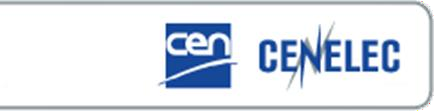 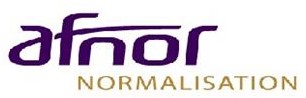 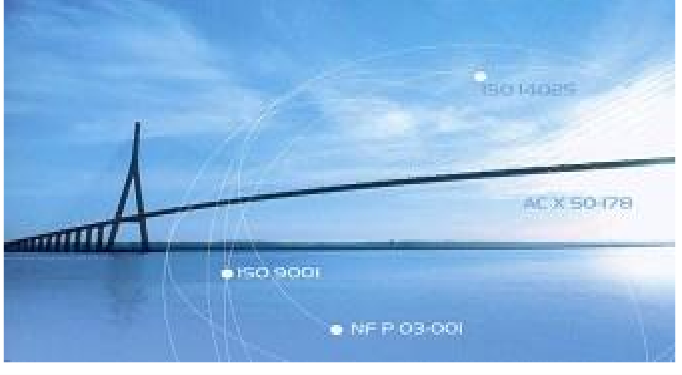  Call for comments for  CEN/WS 064/Phase IV kick-offCommentDear all, in preparation for CEN/WS 064/Phase IV “Design and Construction Codes for Gen II to IV nuclear facilities”, you are invited to give your comments on the project plan by filling the document and send it to me by e-mail. SOURCECEN/WS064/Phase 04 SecretariatE-mail: djida.laoubi@afnor.orgCEN Workshop 064 Phase 4Design and Construction Codes for Gen II to IV nuclear facilitiesCEN Workshop 064 Phase 4Design and Construction Codes for Gen II to IV nuclear facilitiesKick-off meetingKick-off meetingDate:2023-06-13Doc. Number:0000Assistant:Your contact:Antoine AUROUSSEAUDjida LAOUBIDirect line: +33 (0)1 41 62 84 86Direct line: + 33 (0)1 41 62 82 35antoine.aurousseau@afnor.orgDjida.laoubi@afnor.orgDate: 2023-06-13Document: Project Plan Project:MB/ NC1Line number(e.g. 17)Clause/ Subclause(e.g. 3.1)Paragraph/ Figure/ Table/(e.g. Table 1)Type of comment2CommentsProposed changeObservations of the secretariat